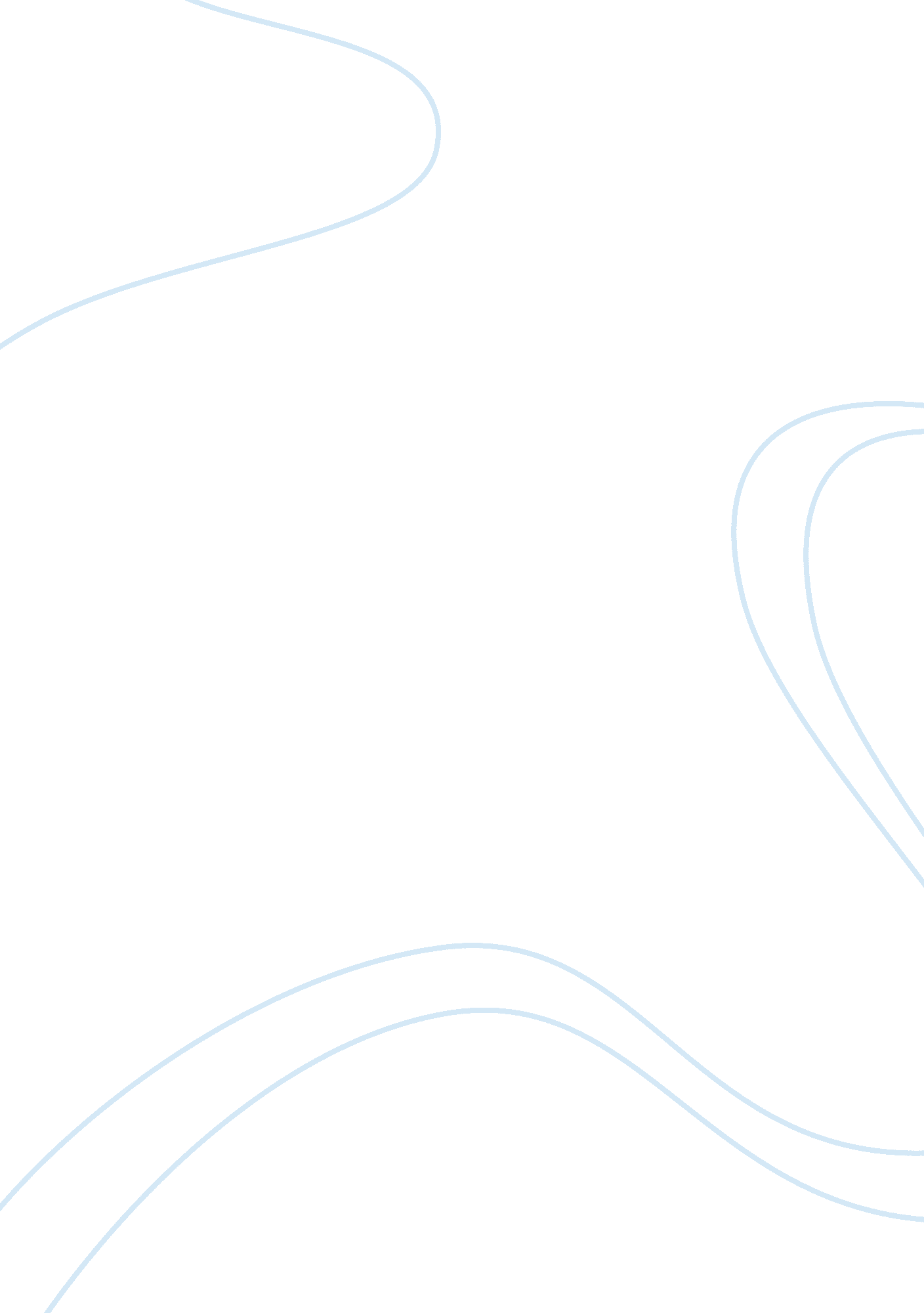 Free essay on identify and explain the challenge of managing unauthorized migrati...Law, Security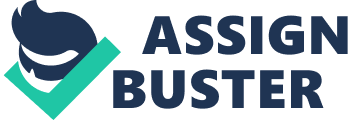 Migration is bearing an official stamp on human history. In this contemporary world migration plays a very crucial preface in national, regional as well as global affairs. Now, migrants are allowed to move in any country by breaking the borders which were made before. On the basis of most recent US statistics, Asia has 49 million migrants, Africa has 16 million, and the count is 6 million in Latin America and Caribbean. Even in Afghanistan moving abroad is not an exceptional thing. (Wikes, Guppy and Farris, 2012, 1) 
Challenges which have seen while managing unauthorized migration- The point of fact is that, after all these discussions regarding migration we can’t underestimate the bold changes in our approach towards legal and illegal migration. Nevertheless, we can’t identify the culprits because it's not written on someone’s face that he is a criminal. Preventive measures are quite convenient for countries. (Simon and Lynch, 1999, 2) The protection of borders can be made hardy by the betterment of training of border protection services. The extension of state enforcement mechanism doesn’t carry a clear obligation to ensure international protection and it is very difficult to control the actions of states overseas. The international community throwing efforts to control the problem on unauthorized migration. 
In contrast, the protection of migrants is increasing considerably. Migrants who are innocent should not get affected by these provisions. The 1990 UN Convention on migrant workers is the most latest comprehensive for the protection of human rights in international law. (Quinlan, 1979, 3) 
So many efforts are being done by many countries to protect themselves from unauthorized migration, but still somewhere if any illegal activity occurs, in that case we are helpless at that particular moment. Is there something lacking? We need to find out what is missing actually then we’ll get rid of it. Bibliography 1. Wikes R., Guppy N. and Farris L. No thanks, We’re full: Individual characteristics, national context, and changing attitudes towards immigration. 3 May 2012. Retrieved from web. 
2. Simon, R. J., and J. P. Lynch 1999 “ A Comparative Assessment of Public Opinion towards Migration” 
3. Quinlan, M. 1979 “ Australian Trade Unions and Postwar Immigration: Attitudes and Responses.” The Journal of Industrial Relations 21: 265–280. 